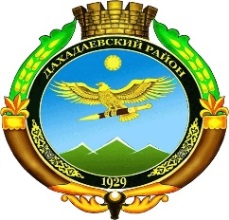 РЕСПУБЛИКА ДАГЕСТАНМБОУ «Уркарахская начальная школа – детский сад имени Рамазанова Р.С.» МО «ДАХАДАЕВСКИЙ РАЙОН»368570, Республика Дагестан, Дахадаевский район, с. Уркарах, тел.: 89051552246. E-mail: alisultan1254@mail.ruПРИКАЗ      №От_________________О рабочей группе по введению ФГОС-2021 в МБОУ «Уркарахская начальная школа-сад имени Рамазанова Р.С»На основании статьи 28 Федерального закона от 29.12.2012 № 273-ФЗ «Об образовании в Российской Федерации», приказа Минпросвещения от 31.05.2021 № 286 «Об утверждении федерального государственного образовательного стандарта начального общего образования», приказа Минпросвещения от 31.05.2021 № 287 «Об утверждении федерального государственного образовательного стандарта основного общего образования», в целях введения и реализации новых федеральных государственных образовательных стандартов начального и основного общего образованияПРИКАЗЫВАЮ:1. Организовать работу по введению и реализации федеральных государственных образовательных стандартов 2021 года (далее – ФГОС) начального  общего образования с целью осуществить переход на обучение по ним с 01.09.2022 в 1-вом классе. 2. Утвердить и ввести в действие с 28.02.2022 Положение о рабочей группе по введению и реализации ФГОС начального общего образования. (Приложение 1) 3. Утвердить состав рабочей группы по введению и реализации ФГОС начального  общего образования: Состав рабочей группы по введению и реализации ФГОС начального  общего образования Председатель рабочей группы: Магомедов А.Г директор образовательной организации. Члены рабочей группы:  Юсупова А.Н., заместитель директора по УВР  Муртазалиева С.М.., руководитель методического объединения классных руководителей Гасайниева З.М., руководитель методического объединения учителей начальных классов  Габибуллаев Н.М. завхоз Абдуллаева Р.А. педагог-психолог  Магомедова С.Ш. логопед 4.. Рабочей группе:обеспечить введение в МБОУ «Уркарахская начальная школа-сад имени Рамазанова Р.С» федеральных государственных образовательных стандартов начального общего и основного общего образования, утвержденных приказами Минпросвещения от 31.05.2021 № 286 и 287, в том числе с 01.09.2022 для 1- го класса, в соответствии с положением о рабочей группе (приложение);провести мероприятия в соответствии с планом введения ФГОС-2022 г в МБОУ «Уркарахская начальная школа-сад имени Рамазанова Р.С», мониторить разъяснения государственных органов о введении федеральных государственных образовательных стандартов начального общего образования, утвержденных приказами Минпросвещения от 31.05.2021 № 286 и 287, и учитывать их в работе.5. Утвердить положение о рабочей группе согласно приложению к настоящему приказу.6.  с  25.02. 2022 г в срок до 28.02.2022 г ознакомить с настоящим приказом под подпись работников, поименованных в нем.7. Контроль исполнения приказа оставляю за собой.Директор школы                                                                        А. Магомедовс приказом ознакомлены:Юсупова А.Н	Муртазалиева С.М	Гасайниева З.М	Абдуллаева Р.А	Магомедова С.Ш	Габибуллаев Н.МРЕСПУБЛИКА ДАГЕСТАНМБОУ «Уркарахская начальная школа – детский сад имени Рамазанова Р.С.» МО «ДАХАДАЕВСКИЙ РАЙОН»368570, Республика Дагестан, Дахадаевский район, с. Уркарах, тел.: 89051552246. E-mail: alisultan1254@mail.ru	Утверждаю:Принято 	директор школыПедагогическим советом №_______                                                ________А. МагомедовОт_______________                                                        приказ №____ от__________2021Положение о рабочей группе по введению в МБОУ «Уркарахская начальная школа-сад имени Рамазанова Р.С»федеральных государственных образовательных стандартов начального общего образования, утвержденных приказами Минпросвещения от 31.05.2021 № 286 и 2871. Общие положения1.1. Положение о рабочей группе по введению в МБОУ «Уркарахская начальная школа-сад имени Рамазанова Р.С» федеральных государственных образовательных стандартов начального общего и основного общего образования, утвержденных приказами Минпросвещения от 31.05.2021 № 286 и 287, (далее – рабочая группа) регламентирует деятельность рабочей группы при поэтапном введении в МБОУ «Уркарахская начальная школа-сад имени Рамазанова Р.С» федеральных государственных образовательных стандартов начального общего  образования, утвержденных приказами Минпросвещения от 31.05.2021 № 286 и 287 (далее – ФГОС-2021).1.2. Деятельность рабочей группы осуществляется в соответствии с действующим законодательством Российской Федерации и настоящим положением.2. Цели и задачи рабочей группы2.1. Основная цель рабочей группы – обеспечить системный подход к введению ФГОС-2021 на уровнях начального и основного общего образования с учетом имеющихся в школе ресурсов.2.2. Основными задачами рабочей группы являются:разработка основных образовательных программ НОО  в соответствии со ФГОС-2021;определение условий для реализации ООП НОО  в соответствии со ФГОС-2021;создание нормативной и организационно-правовой базы, регламентирующей деятельность школы по введению ФГОС-2021;мониторинг качества обучения в период поэтапного введения ФГОС-2021 посредством анализа образовательно-воспитательной деятельности педагогов;реализация мероприятий, направленных на введение ФГОС-2021;3. Функции рабочей группы3.1. Экспертно-аналитическая:разработка проектов основных образовательных программ НОО в соответствии со ФГОС-2021;анализ и корректировка действующих и разработках новых локальных нормативных актов школы в соответствии со ФГОС-2021;анализ материально-технических, учебно-методических, психолого-педагогических, кадровых и финансовых условий школы на предмет их соответствия требованиям ФГОС-2021;разработка предложений мероприятий, которые будут способствовать соответствия условий школы требованиям ФГОС-2021;анализ информации о результатах мероприятий по введению в школе ФГОС-20213.2. Координационно-методическая:координация деятельности педагогов, работающих с учащимися 1–4-х, классов, в рамках введения ФГОС-2021;оказание методической поддержки педагогам при разработке компонентов основных образовательных программ в соответствии с требованиями ФГОС-2021.3.3. Информационная:своевременное размещение информации по введению ФГОС-2021 на сайте школы;разъяснение участникам образовательного процесса перспектив и результатов введения в школе ФГОС-2021.4. Права и обязанности рабочей группы4.1. В процессе работы рабочая группа имеет право:запрашивать у работников школы необходимую информацию;при необходимости приглашать на заседания рабочей группы представителей Управляющего совета, Совета родителей, Совета обучающихся;привлекать к исполнению поручений других работников школы с согласия руководителя рабочей группы или директора школы;4.2. В процессе работы рабочая группа обязана:выполнять поручения в срок, установленный директором;следить за качеством информационных, юридических и научно-методических материалов, получаемых в результате проведения мероприятий по введению ФГОС-2021;соблюдать законодательство Российской Федерации и локальные нормативные акты школы;5. Организация деятельности рабочей группы5.1. Руководитель и члены рабочей группы утверждаются приказом директора. В состав рабочей группы могут входить педагогические и иные работники школы. Рабочая группа действует на период введения в школе ФГОС-2021.5.2. Деятельность рабочей группы осуществляется по плану введения в школе ФГОС-2021, утвержденному директором школы, а также плану, принятому на первом заседании рабочей группы и утвержденному руководителем рабочей группы.5.3. Заседания рабочей группы проводятся по мере необходимости, но не реже каждой четверти5.4. Заседание рабочей группы ведет руководитель рабочей группы либо по его поручению заместитель руководителя рабочей группы.5.5. Для учета результатов голосования заседание рабочей группы считается правомочным, если на нем присутствует большинства членов рабочей группы. Результат голосования определяется большинства  голосов присутствующих на заседании членов рабочей группы с учетом голосов руководителя рабочей группы и его заместителя.5.6. Контроль за деятельностью рабочей группы осуществляет руководитель рабочей группы и директор школы.6. Делопроизводство6.1. Заседание рабочей группы оформляются протоколом.6.2. Протоколы составляет выбранный на заседании член рабочей группы. Подписывают протокол члены рабочей группы, присутствовавшие на заседании.